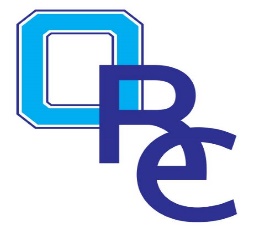   Basketball Grades 3-4  Practice Plan Eleven 5 min.10 min.   The Backpedal, Slide & Sprint Drill / Pass & Cut Drill  Follow the leader slides drill / Dribble Relay  3 on 3 numbers Game   Stretch and cool down (Question & answer time on today’s practice.)  The Backpedal, Slide & Sprint Drill / Pass & Cut Drill  Follow the leader slides drill / Dribble Relay  3 on 3 numbers Game   Stretch and cool down (Question & answer time on today’s practice.)